How will I know if I have made progress in this area? What would be the evidence of growth?1.2.3.In order to grow in this area, I need to…In order to grow in this area, I need to…In order to grow in this area, I need to…                 Stop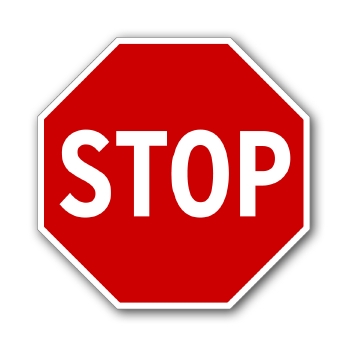                 Start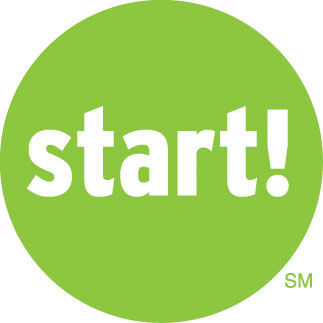            Continue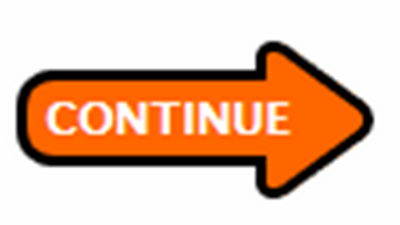 